Week 18-01-24Week 215-01-24Week 322-01-24Week 429-01-24Week 505-02-24Week 612-02-24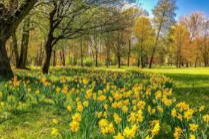 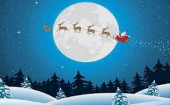 NumeracyFactorsFactor pairsMultiplying by 10Multiplying by 100Dividing by 10Dividing by 100Related Multiplication and division factsInformal written method of multiplication,Multiply 2 digit by 1.Multiply 3 digit by 1.Divide 2 digit by 1.Divide 3 digit by 1Correspondance problems.Measure in km and m.Perimeter.Rectilinear shapes.Missing lengths.Perimeter of polygons.Half-TermLiteracyInferential statements. Short description using the 5 senses. Word families. Antonyms and synonyms. Conjunctions.Character description. Letter to persuade. Dialogue Conjunctions Antonyms Suffixes Word classes Contractions.Book review Retelling Plan narrative Write narrative Speech marks. Fronted adverbials. Noun phrases.Write narrative Edit and improve Publish Describe a scene Speech marks. Adverbials Parenthesis Noun phrasesWrite comparisons Describing the landscape Creating captions Retell the story Contrasting conjunctions Adjectives Personification Verbs PrepositionsScienceHuman impactExamples of positive and negative ways humans change the environment.Definition of biodiversity How pollution is caused How to interpret a bar graph Plan a survey on different types of litterCarry out a survey.Collect and present results.Research and present information about the impact of litter on animals.understand the potential human impact on food chains in a UK habitat.REIslamthat the Prophet Muhammad matters to Muslimsthat Muslims usually say ‘Peace Be Upon Him’ (PBUH) when the mention the Prophet.That there are many stories that help us see what the prophet Muhammed was like just like there are stories about Jesus in the Bible.the Qur’an was revealed to Prophet Muhammad who shared it with the worldThe story of Bilal demonstrates courage and faithfulnessProphet Muhammad [PBUH] taught that all humans are equal and worthy of kind treatmentWhen Muslims gather to pray, a human voice calls them – Bilal was the first Muezzin (Prayer Caller)That Muslims make no visual images of the Prophet Muhammad (PBUH). Muslims use the stories of Muhammed(pbuh) as a guide for how they should live their life.To know there are links between religious leaders and other kinds of leadership.That all leaders face challengesThat sometimes it is not right to followHistory/GeogBirmingham the workshop of the worldPeople who arrived in Britain from 1948 to 1971 are often called the Windrush generation, named after the ship that brought some of the first migrants to the country.Who the ‘Windrush generation are? Each passenger of the Empire Windrush was given landing cards. These cards gave detains of each passenger, including their name and occupation.It is very likely there are people alive from the Windrush generation. The Windrush Scandal – British citizenship was called into question.Britain was struggling to rebuild itself after the war. There was a labour shortage which meant that there were not enough people to do important jobs.Why it is important to celebrate Windrush. Art/DTTo develop ideas for 3D work through drawing and visualisation in 2D.To use more complex techniques to shape materials.To explore how shapes can be formed and joined in wire.To consider the effect of how sculpture is displayed.To choose and join a variety of materials to make sculpture.PSHEI can tell you about some of my hopes and dreams.I know how disappointment feels and can identify when I have felt that way.I know how to cope with disappointment and help others cope with theirs.I know what it means to be resilient and to have a positive attitude.I can identify the contributions made by myself and others to the group’s achievement.ComputingimodelMessages can be communicated over distanceTo know hoe email travels and how to retrieve it.To send and reply to emails.To attach a file to an email.To use email to communicate ideas.PE Barrier games – TennisI can hit the ball with a forehand shot.Barrier games – TennisI can move my feet in line with the ball.Barrier games – TennisI can use underarm throw accurately.Barrier games – TennisI understand how to hit the ball away from the opposing player, making it hard for them to return it.Barrier games – TennisI can work cooperatively to cover the space on the court.MusicHaiku, music and performanceTo describe the festival of Hanami using words and soundsTo represent a blossom tree using soundsTo identify different musical featuresTo work as a group to create a piece of music to celebrate HanamiTo perform a piece of music to celebrate HanamiPD/ESRTo understand what biodiversity is, and why it is important. (Part 1LO: To understand what biodiversity is, and why it is important. (Part 2)LO: To know what extinction is and how this affects biodiversity. (Part 1)MFLFrench-Space Exploration numbers to 31 and do maths calculations in French.days of the week in French.months of the year.ask what the date is and to write down the date.learn about the similarities and differences between traditional birthday celebrations in France and England